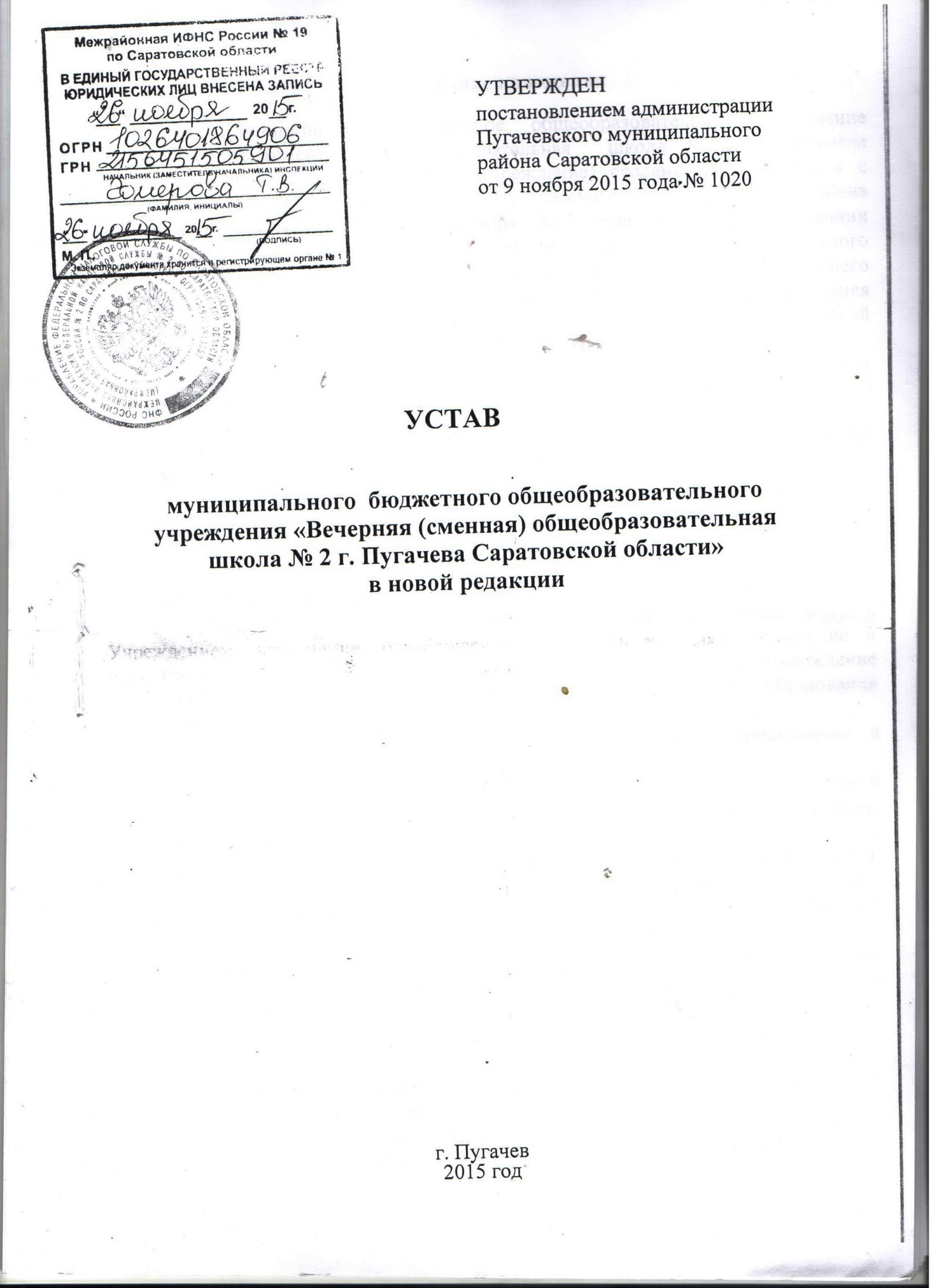 1.Общие положения1.1.Муниципальное бюджетное общеобразовательное учреждение «Вечерняя (сменная) общеобразовательная  школа № 2 г. Пугачева Саратовской области» (далее - Учреждение) создано в соответствии с постановлением администрации  Пугачевского муниципального района Саратовской области от 27 октября 2011 года № 1260 «О создании муниципальных бюджетных учреждений Пугачевского муниципального района Саратовской области» путем изменения типа существующего муниципального бюджетного общеобразовательного учреждения «Вечерняя (сменная) общеобразовательная школа № 2 г. Пугачева Саратовской области».1.2.Полное наименование Учреждения: муниципальное бюджетное общеобразовательное учреждение «Вечерняя (сменная) общеобразовательная школа № 2 г. Пугачева Саратовской области».Официальное  сокращенное  наименование  Учреждения: МБОУ «ВОШ № 2».Организационно-правовая форма – муниципальное учреждение.Тип образовательного учреждения – общеобразовательное учреждение.Тип учреждения — бюджетное.1.3.Учредителем Учреждения является администрация Пугачевского муниципального района Саратовской области (далее - Учредитель).Оперативное руководство и профильное взаимодействие с Учреждением, назначение, освобождение от должности, заключение и расторжение трудового договора с руководителем Учреждения, утверждение муниципального задания осуществляется управлением образования администрации Пугачевского муниципального района.Отношения между Учредителем и Учреждением определяются в соответствии с законодательством Российской Федерации. 1.4.Учреждение в своей деятельности руководствуется Конституцией Российской Федерации, Федеральными законами Российской Федерации, указами и распоряжениями Президента Российской Федерации, постановлениями и распоряжениями Правительства Российской Федерации, нормативными актами органов исполнительной власти в сфере образования.1.5.Место нахождения Учреждения: 413728, Российская Федерация, Саратовская область, г. Пугачев, пер. Камышинский, д.9.1.6.Учреждение является юридическим лицом, имеет на правах аренды обособленное имущество, имеет самостоятельный баланс и план финансово-хозяйственной деятельности. Учреждение имеет печать установленного образца, штамп и бланки со своим наименованием. Учреждение от своего имени приобретает и осуществляет имущественные и неимущественные права, несет обязанности, выступает истцом и ответчиком в суде в соответствии с федеральными законами.Права юридического лица у Учреждения возникают с момента регистрации Учреждения.Учреждение является некоммерческой организацией и не ставит извлечение выгоды основной целью своей деятельности.1.7.Учреждение является муниципальным бюджетным учреждением, которое осуществляет оказание муниципальных услуг, выполнение работ и (или) исполнение муниципальных функций в целях обеспечения реализации предусмотренных законодательством Российской Федерации полномочий органов местного самоуправления, финансовое обеспечение деятельности которого осуществляется за счет средств соответствующего бюджета на основании бюджетной сметы.1.8.Собственником имущества Учреждения является Пугачевский муниципальный район (далее – Собственник).1.9.Собственник имущества Учреждения не несет ответственности по обязательствам Учреждения. Учреждение не отвечает по обязательствам собственника имущества Учреждения.1.10.Учреждение отвечает по своим обязательствам всем находящимся у него на праве безвозмездного пользования  имуществом, как закрепленным за Учреждением Собственником имущества, так и приобретенным за счет выделенных Учредителем средств, за исключением особо ценного движимого имущества, закрепленного за Учреждением или приобретенного Учреждением за счет выделенных средств, а также недвижимого имущества.1.11.Учреждение осуществляет образовательную деятельность на основании специального разрешения - лицензии на осуществление образовательной деятельности.1.12.Учреждение осуществляет образовательную деятельность на основании специального документа, подтверждающего соответствие определенному стандарту - свидетельства о государственной аккредитации, в случае, если такая аккредитация предусмотрена законодательством  Российской Федерации.1.13.Учреждение проходит государственную аккредитацию в соответствии с Федеральным законом Российской Федерации от 29 декабря 2012 года          № 273-ФЗ «Об образовании в Российской Федерации».Учреждение создает условия для реализации гражданами Российской Федерации гарантированного государством права на получение общедоступного и бесплатного основного общего и среднего общего образования.1.14.Учреждение вправе иметь собственные печатные и электронные издания.1.15.Основания возникновения и порядок осуществления прав на результаты интеллектуальной деятельности и приравненные к ним средства индивидуализации (интеллектуальных прав), в том числе название Учреждения, его официальная символика, наименования проектов и программ Учреждения, официальный сайт Учреждения в информационно-коммуникационной сети Интернет, определяются в соответствии с законодательством Российской Федерации.2.Предмет, цели и виды деятельности Учреждения2.1.Учреждение создано для выполнения работ, оказания услуг в целях обеспечения реализации предусмотренных нормативными правовыми актами Российской Федерации и Саратовской области в сфере образования.2.2.Основным предметом деятельности Учреждения является реализация права на образование, предоставление реальной гарантии получить основное общее и среднее общее образование, создание основы для последующего образования и самообразования, осознанного выбора и освоения профессии, формирования общей культуры личности лицам, отбывающим наказание в виде лишения свободы (далее осужденным), находящимся в федеральном казенном учреждении «Исправительная колония № 17 Управления Федеральной службы исполнения наказаний по Саратовской области» (далее – ФКУ ИК - 17). Отношение Учреждения с ФКУ ИК-17 регулируется в порядке, установленном настоящим Уставом и договором.	2.3.Основной целью деятельности Учреждения, является образовательная деятельность, обучение и воспитание осужденных. Учреждение вправе осуществлять образовательную деятельность по следующим образовательным программам, реализация которых является основной целью его деятельности:2.3.1.Основная общеобразовательная программа основного общего образования;2.3.2.Основная общеобразовательная программа среднего общего образования.2.4.Целью деятельности Учреждения является осуществление образовательной деятельности по образовательным программам различных видов, уровней и направлений в соответствии с лицензией.2.5.Учреждение выполняет муниципальное задание, которое в соответствии с предусмотренными в настоящем Уставе видами деятельности Учреждения формируется и обеспечивается финансированием Учредителем и утверждается управлением образования администрации Пугачевского муниципального района.2.6.Учреждение вправе сверх установленного муниципального задания, а также в случаях, определенных нормативными правовыми актами Российской Федерации, Саратовской области, Пугачевского муниципального района в пределах установленного муниципального задания выполнять работы, оказывать услуги, относящиеся к его основным видам деятельности, предусмотренные настоящим Уставом, для граждан и юридических лиц за плату и на одинаковых при оказании одних и тех же услуг условиях.2.7.Учреждение вправе осуществлять образовательную деятельность за счет средств физических и (или) юридических лиц по договорам об оказании платных образовательных услуг. Доход от оказания платных образовательных услуг используется Учреждением в соответствии со следующими целями:развитие Учреждения и повышение его конкурентоспособности;повышение уровня оплаты труда работников Учреждения.2.8.Учреждение вправе осуществлять следующие виды деятельности, в том числе приносящие доход, лишь постольку, поскольку это служит достижению целей, ради которых оно создано:дополнительное образование взрослых;обучение на подготовительных курсах для поступления в образовательные учреждения среднего профессионального образования;обучение на подготовительных курсах для поступления в учебные заведения высшего профессионального образования.2.9.Учреждение не вправе осуществлять виды деятельности и оказывать платные услуги, не предусмотренные настоящим Уставом.2.10.Учреждение в соответствии с законодательством Российской Федерации вправе образовывать объединения (ассоциации и союзы) в целях развития и совершенствования образования.2.11.К компетенции Учреждения в установленной сфере деятельности относятся:разработка и принятие правил внутреннего распорядка обучающихся, правил внутреннего трудового распорядка, иных локальных нормативных актов;материально-техническое обеспечение образовательной деятельности, оборудование помещений в соответствии с государственными и местными нормами и требованиями, в том числе в соответствии с федеральными государственными образовательными стандартами, федеральными государственными требованиями;предоставление Учредителю и общественности ежегодного отчета о поступлении и расходовании финансовых и материальных средств, а также отчета о результатах самообследования;утверждение штатного расписания в соответствии с утвержденной Учредителем штатной численностью и фондом оплаты труда;заключение и расторжение трудовых договоров, распределение должностных обязанностей, применение мер дисциплинарного воздействия, создание условий и организация дополнительного профессионального образования работников;разработка и утверждение образовательных программ Учреждения;разработка и утверждение по согласованию с Учредителем программы развития Учреждения, если иное не установлено Федеральным законом «Об образовании в Российской Федерации»;прием обучающихся в Учреждение;определение списка учебников в соответствии с утвержденным федеральным перечнем учебников, рекомендованных к использованию, а также учебных пособий, допущенных к использованию;осуществление текущего контроля успеваемости и промежуточной аттестации обучающихся, установление их форм, периодичности и порядка проведения;индивидуальный учет результатов освоения обучающимися образовательных программ, а также хранение в архивах информации об этих результатах на бумажных и (или) электронных носителях;использование и совершенствование методов обучения и воспитания, образовательных технологий, электронного обучения;проведение самообследования, обеспечение функционирования внутренней системы оценки качества образования;создание необходимых условий для охраны и укрепления здоровья обучающихся и работников Учреждения;приобретение бланков документов об образовании;организация методической работы, в том числе организация и проведение методических конференций, семинаров;обеспечение создания и ведения официального сайта Учреждения в сети Интернет;иные вопросы в соответствии с законодательством Российской Федерации.3.Организация деятельности и управление Учреждением3.1.Структура органов управления Учреждением.Управление Учреждением осуществляется в соответствии с нормативными правовыми актами Российской Федерации, Саратовской области, органов местного самоуправления Пугачевского муниципального района и настоящим Уставом. Управление Учреждением осуществляется на основе сочетания принципов единоначалия и коллегиальности.Единоличным исполнительным органом Учреждения является директор Учреждения, который осуществляет текущее руководство ее деятельностью (далее - Директор).Коллегиальными органами управления Учреждением являются: Общее собрание работников образовательного учреждения, Педагогический совет, Совет школы.В целях учета мнения педагогических работников по вопросам управления Учреждения и при принятии Учреждением локальных нормативных актов, затрагивающих их права и законные интересы, в Учреждении действуют профессиональные союзы работников Учреждения (далее – представительные органы работников).3.2.Директор Учреждения.3.2.1.Учреждение возглавляет Директор Учреждения. Директор Учреждения назначается и освобождается от должности управлением образования администрации Пугачевского муниципального района.3.2.2.Директор Учреждения осуществляет текущее руководство деятельностью Учреждения.3.2.3.Директор организует выполнение решений Учредителя по вопросам деятельности Учреждения.3.2.4.Директор Учреждения без доверенности действует от имени Учреждения.3.2.5.К компетенции Директора относится:заключение договоров от имени Учреждения;утверждение структуры и штатного расписания Учреждения;утверждение Правил внутреннего трудового распорядка;утверждение распределения обязанностей между заместителями Директора;организация и контроль работы административно-управленческого аппарата;заключение и расторжение трудовых договоров, распределение должностных обязанностей, применение мер дисциплинарного воздействия, создание условий и организация дополнительного профессионального образования работников;утверждение плана финансово-хозяйственной деятельности Учреждения, его годовой и бухгалтерской отчетности; обеспечение открытия лицевых счетов в финансовых органах Саратовской области;организация разработки и принятие локальных нормативных актов;уполномочивание иных лиц представлять интересы Учреждения посредством выдачи доверенностей, в том числе доверенностей с правом передоверия;издание поручений и указаний, обязательных для исполнения всеми работниками Учреждения;определение состава и объема сведений, составляющих служебную тайну, а также установление порядка ее защиты и обеспечение его соблюдения;обеспечение соблюдения законности в деятельности Учреждения, контроль работы;материально-техническое обеспечение образовательной деятельности, оборудование помещений в соответствии с государственными и местными нормами и требованиями, в том числе в соответствии с федеральными государственными образовательными стандартами, федеральными государственными требованиями, образовательными стандартами;предоставление Учредителю и общественности ежегодного отчета о поступлении и расходовании финансовых и материальных средств, а также отчета о результатах самообследования;утверждение образовательных программ Учреждения;утверждение по согласованию с Учредителем программы развития Учреждения;утверждение Режима занятий обучающихся;прием обучающихся в Учреждение;утверждение форм, периодичности и порядок текущего контроля успеваемости и промежуточной аттестации обучающихся;осуществление текущего контроля успеваемости и промежуточной аттестации обучающихся;утверждение Порядка обучения по индивидуальному учебному плану, в том числе об ускоренном обучении;индивидуальный учет результатов освоения обучающимися образовательных программ, а также хранение в архивах информации об этих результатах на бумажных и (или) электронных носителях;организация проведения самообследования, обеспечение функционирования внутренней системы оценки качества образования;создание необходимых условий для охраны и укрепления здоровья участников образовательного процесса;утверждение Порядка создания, организации работы, принятия решений комиссией по урегулированию споров между участниками образовательных отношений и их исполнения;организация приобретения бланков документов об образовании и (или) о квалификации; утверждение Порядка и размера материальной поддержки обучающихся;обеспечение создания и ведения официального сайта Учреждения в сети Интернет;право приостановления выполнения решений коллегиальных органов управления или наложения вето на их решения, противоречащие действующему законодательству, настоящему Уставу и иным локальным нормативным актам;решение всех вопросов, которые не составляют исключительную компетенцию коллегиальных органов управления Учреждением, определенную действующим законодательством и настоящим Уставом.3.2.6.Директор Учреждения обязан:обеспечивать выполнение муниципального задания в полном объеме;обеспечивать постоянную работу над повышением качества предоставляемых Учреждением услуг, выполнением работ;обеспечивать составление и выполнение в полном объеме плана финансово-хозяйственной деятельности Учреждения;обеспечивать составление отчетов о результатах деятельности Учреждения и об использовании закрепленного за ним на праве оперативного управления имущества;обеспечивать целевое и рациональное использование бюджетных средств, в том числе субсидий на оказание услуг (выполнение работ), субсидий на иные цели, и соблюдение Учреждением финансовой дисциплины;обеспечивать исполнение договорных обязательств по выполнению работ, оказанию услуг;обеспечивать сохранность, рациональное использование имущества, закрепленного на праве безвозмездного пользования за Учреждением;предварительно согласовывать с Учредителем в порядке, им установленном, совершение Учреждением крупных сделок;согласовывать с Учредителем совершение сделок с участием Учреждения, в совершении которых имеется заинтересованность;согласовывать с Учредителем в случаях и в порядке, установленных нормативными правовыми актами, в том числе законодательными, Российской Федерации, Саратовской области, органов местного самоуправления Пугачевского муниципального района и настоящим Уставом, внесение Учреждением денежных средств (если иное не установлено условиями их предоставления), иного имущества, за исключением особо ценного движимого имущества, а также недвижимого имущества, в уставный (складочный) капитал хозяйственных обществ или передачу им такого имущества иным образом в качестве их учредителя или участника;согласовывать с Учредителем в случаях и в порядке, установленных нормативными правовыми актами, в том числе законодательными, Российской Федерации, Саратовской области, органов местного самоуправления Пугачевского муниципального района и настоящим Уставом, создание и ликвидацию филиалов, открытие и закрытие представительств Учреждения;обеспечивать раскрытие информации об Учреждении, его деятельности и закрепленном за ним имуществе в соответствии с требованиями федеральных законов;обеспечивать соблюдение Правил внутреннего трудового распорядка и трудовой дисциплины работниками Учреждения;обеспечивать соблюдение требований по охране и безопасности труда, принимать необходимые меры по соблюдению в Учреждении правил техники безопасности и требований нормативных правовых актов, в том числе законодательных, Российской Федерации и Саратовской области по защите жизни и здоровья работников Учреждения;проходить аттестацию в порядке, установленном Учредителем;обеспечивать наличие мобилизационных мощностей и выполнение требований по гражданской обороне;выполнять иные обязанности, установленные нормативными правовыми актами, в том числе законодательными, Российской Федерации, Саратовской области, органов местного самоуправления Пугачевского муниципального района и настоящим Уставом Учреждения, а также решениями Учредителя.3.2.7.Директор Учреждения несет ответственность за образовательную, воспитательную работу и организационно-хозяйственную деятельность Учреждения.3.2.8.Директор Учреждения несет перед Учреждением ответственность в размере убытков, причиненных Учреждению в результате совершения крупной сделки с нарушением требований нормативных правовых актов, включая законодательные, Российской Федерации, Саратовской области, органов местного самоуправления Пугачевского муниципального района, а также настоящего Устава, независимо от того, была ли эта сделка признана недействительной.3.2.9.Заместители Директора назначаются на должность Директором Учреждения.3.3.Общее собрание работников Учреждения.3.3.1.Общее собрание работников – является коллегиальным органом управления Учреждением.3.3.2.Порядок формирования Общего собрания.Общее собрание работников Учреждения (далее - Собрание) является постоянно действующим высшим органом коллегиального управления. В заседании Собрания обязаны принимать участие все работники Учреждения. Собрание созывается по мере надобности, но не реже одного раза в год. Инициатором созыва Собрания может быть Учредитель, Директор, профессиональный союз или не менее одной трети работников.3.3.3.Для ведения Собрания из состава трудового коллектива избирается председатель и секретарь. Ведение протоколов Собрания осуществляется секретарем, который избирается на первом заседании Собрания сроком на один календарный год. Председатель и секретарь Собрания выполняют свои обязанности на общественных началах.3.3.4.Заседание Собрания правомочно, если на нем присутствует более половины работников Учреждения. Решения Собрания принимаются открытым голосованием простым большинством голосов, присутствующих на заседании. В случае равенства голосов решающим является голос Директора. В случае, если Директор не согласен с решением Собрания, он выносит вопрос на рассмотрение Учредителя.3.3.5.Решение Собрания по вопросам его исключительной компетенции принимается 2/3 голосов его членов, присутствующих на заседании и оформляются протоколами.3.3.6.Компетенция Собрания:утверждение основных направлений деятельности Учреждения;согласование отчетного доклада Директора Учреждения о работе в истекшем году;согласование отчетных докладов руководителей филиалов (при наличии), руководителей представительств (при наличии) о работе в истекшем году;утверждение коллективного договора;утверждение результатов самообследования Учреждения;утверждение Правил внутреннего распорядка обучающихся;согласование локального акта о нормах профессиональной этики педагогических работников.3.3.7.Собрание созывается по мере необходимости, но не реже 2 раз в год. Директор Учреждения объявляет о дате проведения Собрания не позднее, чем за один месяц до его созыва.3.3.8.Вопросы для обсуждения на Собрании вносятся членами Собрания. С учетом внесенных предложений формируется повестка заседания Собрания.3.3.9.Собрание не вправе рассматривать и принимать решения по вопросам, не отнесенным к его компетенции настоящим Уставом.3.3.10.Собрание не вправе выступать от имени Учреждения.3.4.Педагогический совет.3.4.1.Педагогический совет является коллегиальным органом управления Учреждением.3.4.2.Членами Педагогического совета Учреждения являются педагогические работники Учреждения. Председателем Педагогического совета является Директор Учреждения. Педагогический совет избирает из состава своих членов секретаря Педагогического совета. Председатель и секретарь Педагогического совета работают на общественных началах – без оплаты.3.4.3.Педагогический совет Учреждения правомочен, если на нем присутствует более, чем две трети его членов.3.4.4.Педагогические работники Учреждения обязаны принимать участие в работе Педагогического совета Учреждения. Решения Педагогического совета принимаются большинством голосов присутствующих членов и оформляются протоколами. При равном количестве голосов решающим является голос председателя Педагогического совета. Возможно заочное голосование членов Педагогического совета.3.4.5.Компетенция Педагогического совета:утверждение плана (планов) учебной работы Учреждения на год;утверждение образовательных программ, реализуемых Учреждением;утверждение перечня образовательных программ, разработку которых необходимо осуществить в Учреждении;утверждение списка учебников, используемых Учреждением в соответствии с утвержденным федеральным перечнем учебников, рекомендованных к использованию при реализации имеющих государственную аккредитацию образовательных программ основного общего, среднего общего образования, а также учебных пособий, допущенных к использованию при реализации указанных образовательных программ;утверждение локального нормативного акта о формах, периодичности и порядке текущего контроля успеваемости и промежуточной аттестации обучающихся;согласование локального нормативного акта о соотношении учебной (преподавательской) и другой педагогической работы в пределах рабочей недели или учебного года;подготовка предложения по использованию и совершенствованию методов обучения и воспитания, образовательных технологий, электронного обучения;принятие решения о допуске обучающихся к итоговой аттестации, предоставлении обучающимся возможности досрочного прохождения итоговой аттестации, переводе обучающихся в следующий класс или об оставлении их на повторный курс;принятие решения о награждении обучающихся за успехи в обучении грамотами;принятие решения об исключении обучающихся из Учреждения, когда иные меры педагогического и дисциплинарного воздействия исчерпаны;принятие решения о создании временных творческих объединений с приглашением специалистов различного профиля, консультантов для выработки рекомендаций по совершенствованию образовательной деятельности Учреждения;заслушивание информации и отчетов членов Педагогического совета Учреждения;рассмотрение итогов учебной работы Учреждения, результатов промежуточной и государственной итоговой аттестации;утверждение порядка формирования предметных комиссий, периодичности проведения их заседаний, полномочий председателя и членов предметных комиссий, рассмотрение деятельности предметных комиссий, подготовка предложений о внедрении опыта работы преподавателей в области новых педагогических и информационных технологий, авторских программ, учебников, учебных и методических пособий;утверждение Положения об аттестации педагогических работников в целях подтверждения соответствия их занимаемым должностям.3.4.6.Педагогический совет созывается по мере необходимости, но не реже четырех раз в год. Директор Учреждения объявляет о дате проведения Педагогического совета не позднее, чем за семь дней до его созыва.3.4.7.Вопросы для обсуждения на Педагогическом совете вносятся членами Педагогического совета. С учетом внесенных предложений формируется повестка заседания Педагогического совета.3.4.8.Педагогический совет не вправе рассматривать и принимать решения по вопросам, не отнесенным к его компетенции настоящим Уставом.3.4.9.Педагогический совет не вправе выступать от имени Учреждения.3.4.10.Директор Учреждения в случае несогласия с решением Педагогического совета приостанавливает выполнение решения, извещает об этом Учредителя, который в трехдневный срок при участии заинтересованных сторон обязан рассмотреть такое обращение Директора Учреждения, ознакомиться с мотивированным мнением большинства Педагогического совета и внести окончательное решение по спорному вопросу.3.5.Совет школы.3.5.1.Совет школы является коллегиальным органом управления.3.5.2.Деятельность членов Совета школы основывается на принципах добровольности участия в его работе, коллегиальности принятия решений, гласности.3.5.3.Члены Совета школы осуществляют свою работу в Совете школы на общественных началах.3.5.4.Совет школы состоит из следующих участников:работников Учреждения (в том числе Директора Учреждения);представителя Учредителя;представителя администрации ФКУ ИК-17.3.5.5.Общая численность Совета школы – 5 членов совета, из них:количество  членов  Совета  школы  из  числа  работников Учреждения - 3 члена совета. При этом не менее, чем 2 из них, должны являться педагогическими работниками Учреждения;Директор Учреждения, который входит в состав Совета школы по должности;количество  членов Совета школы из числа представителей Учредителя - 1 член Совета. Представитель Учредителя назначается Учредителем;количество членов Совета из числа кооптированных членов (представитель ФКУ ИК-17) – 1 член Совета.Срок полномочий членов Совета школы - 3 года.3.5.6.С использованием процедуры выборов в Совет школы избираются представители работников - через Педагогический совет.Участие в выборах является свободным и добровольным.Выборы в Совет школы объявляются Директором Учреждения.Выборы проводятся голосованием при условии получения согласия лиц быть избранными в состав Совета школы.Директор Учреждения оказывает организационную помощь в проведении процедуры выборов для избрания представителей в Совет школы.Список избранных членов Совета школы направляется Директору Учреждения.Подготовка и проведение всех мероприятий, связанных с выборами, должны осуществляться открыто и гласно.Проведение всех выборных собраний оформляется протоколами.В случае выявления нарушений в ходе проведения выборов, Директор Учреждения объявляет выборы несостоявшимися и недействительными, после чего выборы проводятся повторно.3.5.7.Совет школы считается созданным с момента издания Директором Учреждения приказа о формировании Совета школы по итогам выборов по каждой категории членов Совета школы, а также назначения представителя Учредителя.3.5.8.Приступивший к осуществлению своих полномочий Совет школы вправе кооптировать в свой состав членов из числа перечисленных ниже лиц:представителей работодателей, чья деятельность прямо или косвенно связана с Учреждением или территорией, на которой оно расположено;представителей организаций образования, науки и культуры;граждан, известных своей культурной, научной, общественной, в том числе благотворительной, деятельностью в сфере образования.Допускается самовыдвижение кандидатов для назначения путем кооптации.Все предложения вносятся в письменном виде с обоснованием предложения и сведениями о личности кандидатов, но не более чем, в пределах согласованной с ними информации о персональных данных.Во всех случаях требуется предварительное согласие кандидата на включение его в состав Совета школы.Кандидатуры лиц, предложенных для включения в кооптированные члены Совета школы Учредителем, рассматриваются в первоочередном порядке.Кооптация в члены Совета школы производится только на заседании при кворуме не менее трех четвертых от списочного состава членов Совета школы.Кандидаты считаются кооптированными в члены Совета школы, если за них проголосовало более половины присутствующих на заседании.3.5.9.Компетенция Совета школы:согласование программы развития Учреждения;содействие созданию в Учреждении оптимальных условий и форм организации образовательной деятельности;контроль за качеством и безопасностью условий обучения и воспитания в Учреждении;согласование режима занятий обучающихся;утверждение порядка и условий восстановления в Учреждении, обучающегося, отчисленного по инициативе Учреждения;согласование порядка обучения по индивидуальному учебному плану, в том числе об ускоренном обучении;согласование порядка создания, организации работы, принятия решений комиссией по урегулированию споров между участниками образовательных отношений и их исполнения;согласование введения новых методик образовательного процесса и образовательных технологий;обеспечение участия представителей общественности:в процедурах итоговой аттестации обучающихся, в том числе в форме и по технологии единого государственного экзамена;в процедурах проведения контрольных и текстовых работ для обучающихся, общественной экспертизы (экспертиза соблюдения прав участников образовательного процесса, экспертиза качества условий организации образовательного процесса в Учреждении, экспертиза инновационных программ);в деятельности аттестационных, конфликтных и иных комиссий;участие в подготовке и утверждении публичного (ежегодного) доклада Учреждения;содействие привлечению внебюджетных средств для обеспечения деятельности и развития Учреждения;контроль за качеством и безопасностью условий обучения, воспитания и труда в Учреждении, принятие мер к их улучшению;внесение Директору Учреждения предложения в части:материально-технического обеспечения и оснащения образовательного процесса, оборудования помещений Учреждения (в пределах выделяемых средств);выбора учебников из утвержденных федеральных перечней учебников, рекомендованных (допущенных) к использованию в образовательном процессе;организации промежуточной и итоговой аттестации обучающихся;мероприятий по охране и укреплению здоровья обучающихся;развития воспитательной работы в Учреждении.3.5.10.Совет школы возглавляет председатель, избираемый из числа членов, избранных в Совет школы, либо из числа кооптированных в Совет школы членов.Для организации и координации текущей работы, ведения протоколов заседаний и иной документации Совета школы избирается секретарь Совета школы.Председатель, заместитель председателя и секретарь Совета школы избираются на первом заседании Совета школы, которое созывается Директором Учреждения не позднее чем, через месяц после его формирования.Совет школы вправе в любое время переизбрать председателя, заместителя председателя и секретаря.3.5.11.Организационной формой работы Совета школы являются заседания, которые проводятся по мере их необходимости, но не реже четырех раз в год.Внеочередные заседания Совета школы проводятся:по инициативе председателя Совета школы;по требованию Директора Учреждения;по требованию представителя Учредителя;по заявлению членов Совета школы, подписанному 1/4 или более частями членов от списочного состава Совета школы.3.5.12.В целях подготовки заседаний Совета школы и выработки проектов решений председатель вправе запрашивать у Директора Учреждения необходимые документы, данные и иные материалы. В этих же целях Совет может создавать постоянные и временные комиссии.Совет школы назначает из числа членов Совета школы председателя комиссии и утверждает ее персональный состав. Предложения комиссии носят рекомендательный характер.3.5.13.Заседания Совета школы являются правомочными, если в них принимают участие не менее половины от общего (с учетом кооптированных) числа членов Совета школы.3.5.14.В случае, когда количество членов Совета школы становится менее половины количества, предусмотренного Уставом или иным локальным актом Учреждения, оставшиеся члены Совета школы должны принять решение о проведении дополнительных выборов. Новые члены Совета школы должны быть избраны в течение одного месяца со дня выбытия из Совета школы предыдущих членов (время каникул в этот период не включается).До проведения довыборов оставшиеся члены Совета школы не вправе принимать никаких решений, кроме решения о проведении таких довыборов.3.5.15.Член Совета школы может быть выведен из его состава по решению Совета школы в случае пропуска более двух заседаний подряд без уважительной причины.Член Совета школы выводится из его состава в следующих случаях:по его желанию, выраженному в письменной форме;при отзыве представителя органа, осуществляющего отдельные функции Учредителя;при увольнении с работы Директора Учреждения или увольнении работника Учреждения, избранного членом Совета школы;в случае совершения противоправных действий, несовместимых с членством в Совете школы.После вывода из состава Совета школы его члена Совет школы принимает меры для замещения выведенного члена в общем порядке.3.5.16.Лицо, не являющееся членом Совета школы, но желающее принять участие в его работе, может быть приглашено на заседание, если против этого не возражает более половины членов Совета школы, присутствующих на заседании. Указанным лицам предоставляется в заседании Совета школы право совещательного голоса.3.5.17.Решения Совета школы принимаются простым большинством голосов от числа присутствующих на заседании и имеющих право голоса.При равном количестве голосов решающим является голос председателя Совета школы.3.5.18.Заседания Совета школы оформляются протоколом. Протоколы подписываются председателем и секретарем. Секретарь обеспечивает сохранность документации Совета школы.4.Имущественное и финансовое обеспечениедеятельности Учреждения4.1.Имущество Учреждения закрепляется за ним на праве оперативного управления в соответствии с действующим законодательством.4.2.Особо ценное движимое имущество, закрепленное за Учреждением или приобретенное Учреждением за счет средств, выделенных ему Учредителем на приобретение этого имущества, подлежит обособленному учету в установленном порядке.4.3.Перечни особо ценного движимого имущества Учреждения определяются Учредителем.4.4.Учреждение не вправе без согласия Учредителя распоряжаться особо ценным движимым имуществом, приобретенным Учреждением за счет средств, выделенных ему Учредителем на приобретение такого имущества, включая передачу его в аренду, безвозмездное пользование, заключение иных договоров, предусматривающих переход прав владения и (или) пользования в отношении указанного имущества, закрепленного за Учреждением на праве безвозмездного пользования, а также осуществлять его списание.4.5.Учреждение не вправе совершать сделки, возможными последствиями которых является отчуждение или обременение имущества, закрепленного за Учреждением на праве безвозмездного пользования или имущества, приобретенного за счет средств, выделенных Учреждению Учредителем на приобретение такого имущества, если иное не установлено законодательством.4.6.Остальным, находящимся на праве безвозмездного пользования имуществом, Учреждение вправе распоряжаться самостоятельно, если иное не предусмотрено требованиями нормативных правовых актов, в том числе законодательных, Российской Федерации, Саратовской области, органов местного самоуправления Пугачевского муниципального района и настоящим Уставом.4.7.Источниками финансового обеспечения Учреждения являются:4.7.1.Субсидии, предоставляемые Учреждению из бюджета Саратовской области и бюджета Пугачевского муниципального района на выполнение муниципального задания.4.7.2.Субсидии, предоставляемые Учреждению из бюджета Саратовской области на иные цели.4.7.3.Доходы Учреждения, полученные от осуществления приносящей доходы деятельности, в случаях, предусмотренных настоящим Уставом, и приобретенное за счет этих доходов имущество.4.7.4.Иные источники, не запрещенные нормативными правовыми актами, в том числе законодательными, Российской Федерации и Саратовской области.4.8.Учреждение не вправе отказаться от выполнения муниципального задания.4.9.Учреждение в отношении денежных средств и имущества, закрепленного за Учреждением на праве безвозмездного пользования, обязано согласовывать в случаях и в порядке, установленном нормативными правовыми актами, в том числе законодательными, Российской Федерации, Саратовской области, органов местного самоуправления Пугачевского муниципального района и настоящим Уставом, следующее:4.9.1.Совершение Учреждением крупных сделок и сделок, в совершении которых имеется заинтересованность. Крупной сделкой признается сделка или несколько взаимосвязанных сделок, связанная с распоряжением денежными средствами, отчуждением иного имущества (которым в соответствии с федеральным законом бюджетное учреждение вправе распоряжаться самостоятельно), а также с передачей такого имущества в пользование или в залог при условии, что цена такой сделки либо стоимость отчуждаемого или передаваемого имущества превышает 10 процентов балансовой стоимости активов бюджетного учреждения, определяемой по данным его бухгалтерской отчетности на последнюю отчетную дату;4.9.2.Внесение Учреждением денежных средств (если иное не установлено условиями их предоставления) и иного имущества, за исключением особо ценного движимого имущества, закрепленного за ним собственником или приобретенного Учреждением за счет средств, выделенных ему Учредителем на приобретение такого имущества, а также недвижимого имущества, в уставный (складочный) капитал хозяйственных обществ или передачу им такого имущества иным образом в качестве их учредителя или участника;4.9.3.Передачу Учреждением некоммерческим организациям в качестве их учредителя или участника денежных средств (если иное не установлено условиями их предоставления) и иного имущества, за исключением особо ценного движимого имущества, закрепленного за Учреждением Учредителем или приобретенного Учреждением за счет средств, выделенных ему Учредителем на приобретение такого имущества, а также недвижимого имущества.4.10.Учреждение не вправе размещать денежные средства на депозитах в кредитных организациях, а также совершать сделки с ценными бумагами, если иное не предусмотрено нормативными правовыми актами, в том числе законодательными, Российской Федерации и Саратовской области.4.11.Информация об использовании закрепленного за Учреждением имущества Саратовской области включается в ежегодные отчеты Учреждения.4.12.Учреждение самостоятельно устанавливает заработную плату и должностной оклад работникам в зависимости от выполнения им функциональных обязанностей и работ, предусмотренных трудовым договором. Заработная плата работников Учреждения включает в себя должностные оклады, тарифные ставки, выплаты компенсационного и стимулирующего характера.4.13.Работникам Учреждения, с учетом показателей результатов труда, могут быть установлены выплаты стимулирующего характера, которые закрепляются локальным правовым актом Учреждения, принятым с учетом мнения представительного органа работников и по согласованию с Управляющим советом. Виды, размеры, условия и порядок произведения выплат стимулирующего характера, показатели и критерии оценки качества и результативности труда работников определяются Учреждением в пределах, выделенных на эти цели средств самостоятельно.Работникам могут быть установлены иные доплаты и надбавки в соответствии с действующим законодательством.4.14.При приобретении товаров, работ, услуг за счет всех источников на Учреждение распространяется действие положений Федерального закона «О контрактной системе в сфере закупок товаров, работ, услуг для обеспечения государственных и муниципальных нужд».4.15.Бухгалтерский учет осуществляется самостоятельно или по договору на бухгалтерское обслуживание со специализированной организацией.5.Реорганизация, изменение типа, ликвидация Учреждения5.1.Реорганизация и ликвидация Учреждения производится на основании и в порядке, предусмотренном Гражданским кодексом Российской Федерации, Федеральным законом «О некоммерческих организациях» и другими федеральными законами.5.2.По решению Учредителя может быть произведено изменение типа Учреждения в случае и в порядке, предусмотренном законодательством Российской Федерации.5.3.Учреждение может быть реорганизовано в иную некоммерческую образовательную организацию в соответствии с законодательством Российской Федерации.Реорганизация Учреждения может быть осуществлена в форме слияния, присоединения, разделения, выделения и преобразования.5.4.При реорганизации Учреждения все его документы (учредительные, управленческие, финансово-хозяйственные, по личному составу и другие) передаются правопреемнику. Передача документов производится в порядке, установленном действующим законодательством.5.5.Ликвидация Учреждения осуществляется:в соответствии с законодательством Российской Федерации в установленном Учредителем порядке;по решению суда.5.6.При ликвидации Учреждения денежные средства и иные объекты собственности, за вычетом платежей по покрытию своих обязательств, направляются на цели развития образования.5.7.Порядок и сроки ликвидации устанавливаются органом, принявшим такое решение.Ликвидационная комиссия назначается Учредителем. С момента назначения ликвидационной комиссии к ней переходят все полномочия по управлению делами Учреждения.5.8.Требования кредиторов при ликвидации Учреждения удовлетворяются в порядке очередности, установленной Гражданским кодексом Российской Федерации.5.9.Имущество Учреждения, оставшееся после удовлетворения требований кредиторов, а также имущество, на которое в соответствии с федеральными законами не может быть обращено взыскание по обязательствам Учреждения, передается ликвидационной комиссией собственнику соответствующего имущества.5.10.При реорганизации и ликвидации Учреждения увольняемым работникам гарантируется соблюдение их прав в соответствии с законодательством о труде Российской Федерации.5.11.Ликвидация считается завершенной, а Учреждение прекратившим существование с момента внесения об этом записи в единый государственный реестр юридических лиц.6.Локальные нормативные акты Учреждения6.1.Учреждение принимает локальные нормативные акты по основным вопросам организации и осуществления образовательной деятельности, в том числе регламентирующие правила приема обучающихся, режим занятий обучающихся, порядок и основания перевода, отчисления и восстановления обучающихся, порядок оформления возникновения, приостановления и прекращения отношений между Учреждением и обучающимися.6.2.При принятии локальных нормативных актов, затрагивающих права обучающихся и работников Учреждения, учитывается мнение Совета школы, а также в порядке и в случаях, которые предусмотрены трудовым законодательством, представительных органов работников (при их наличии).6.3.Локальные нормативные акты, регламентирующие организацию образовательного процесса, утверждаются Директором Учреждения после согласования с органами коллегиального управления Учреждения.6.4.Учреждение принимает локальные нормативные акты, содержащие нормы, регулирующие образовательные отношения (далее - локальные нормативные акты), в пределах своей компетенции в соответствии с законодательством Российской Федерации в порядке, установленном Уставом.6.5.Локальные акты Учреждения не могут противоречить действующему законодательству Российской Федерации и настоящему Уставу.7.Внесение изменений в Устав7.1.Изменения и дополнения в настоящий Устав вносятся в порядке, установленном федеральным законодательством для бюджетных учреждений, утверждаются Учредителем и подлежат регистрации в государственных органах регистрации юридических лиц.7.2.Изменения и дополнения в Устав вступают в силу после их государственной регистрации в установленном законом порядке.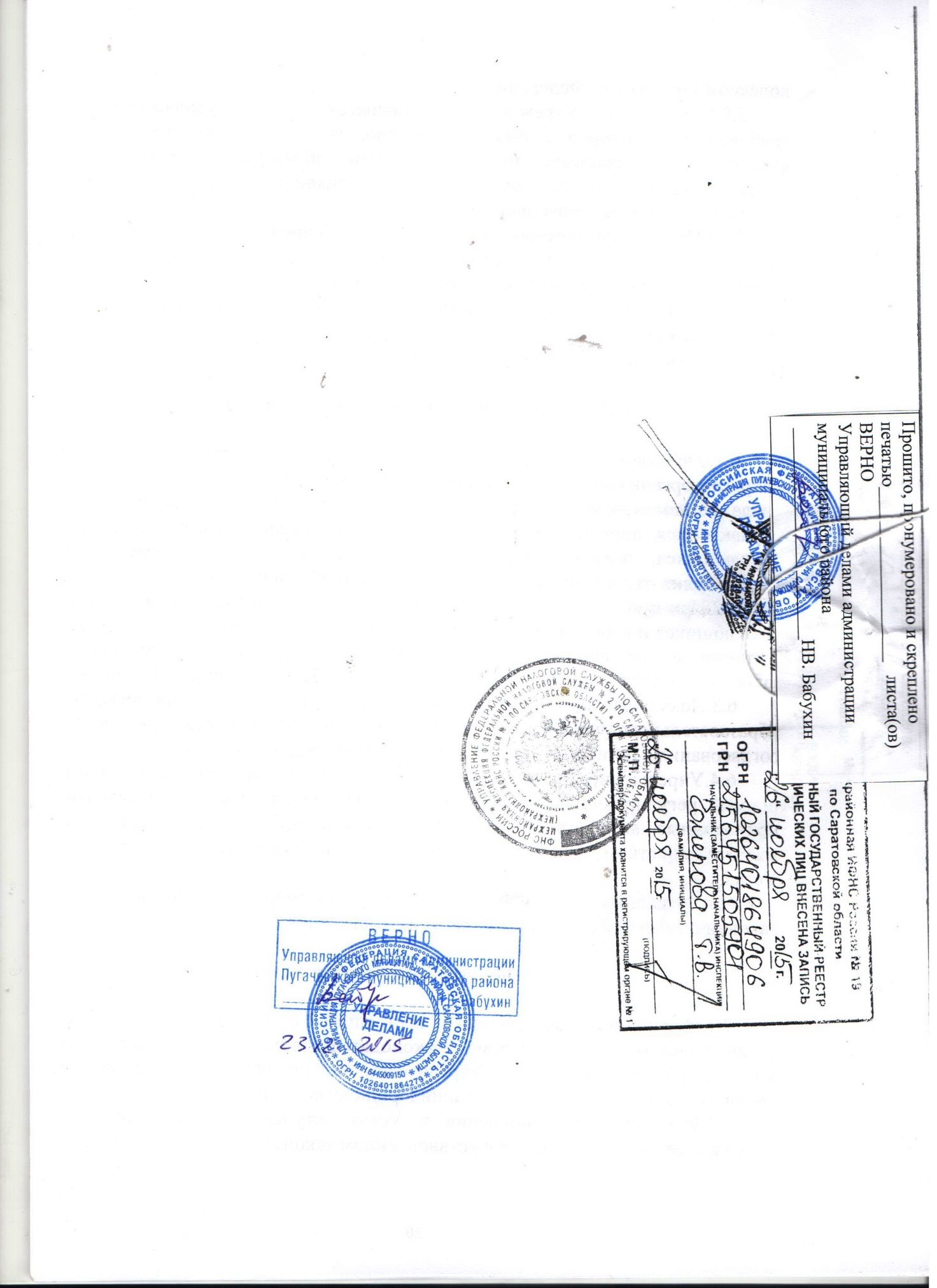 